Combined System VB6 ocx testsVB6 ocx tests  This tests that the required VB6 system files are valid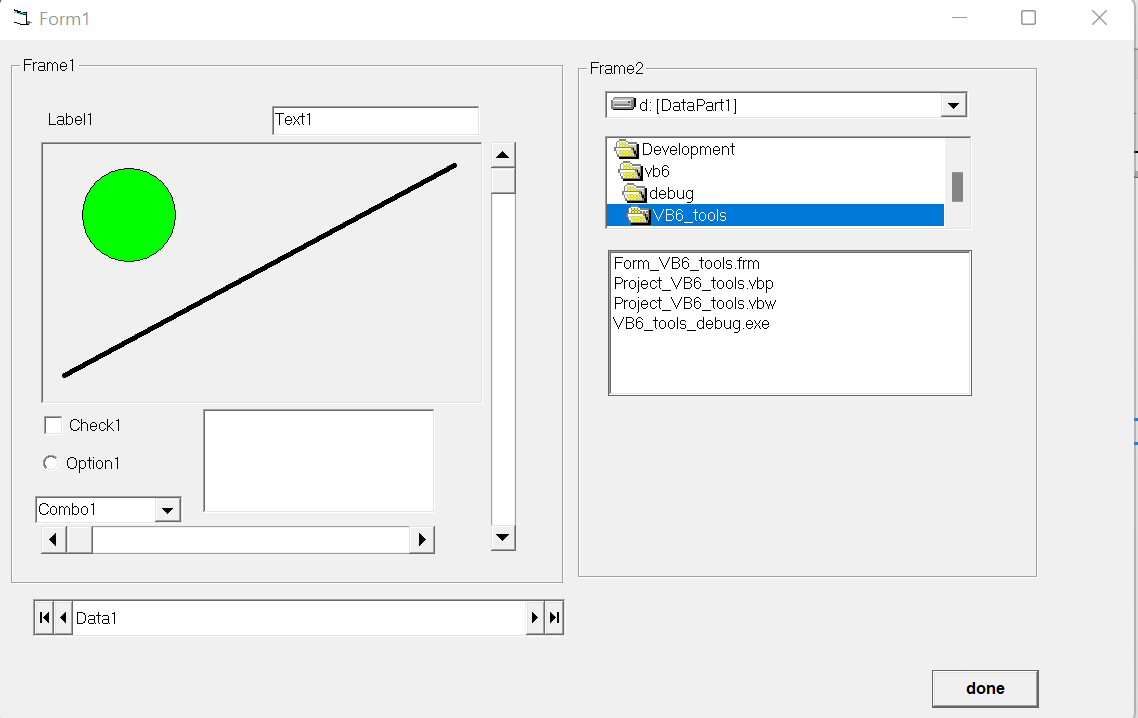 VB5 legacy ocx tests  This tests that the required VB5 legacy system files 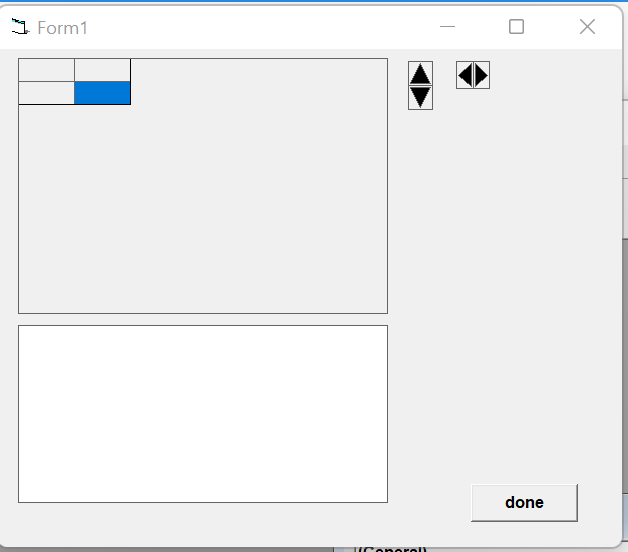 VB6 redist ocx tests  This tests that the required VB6 redistributable system files 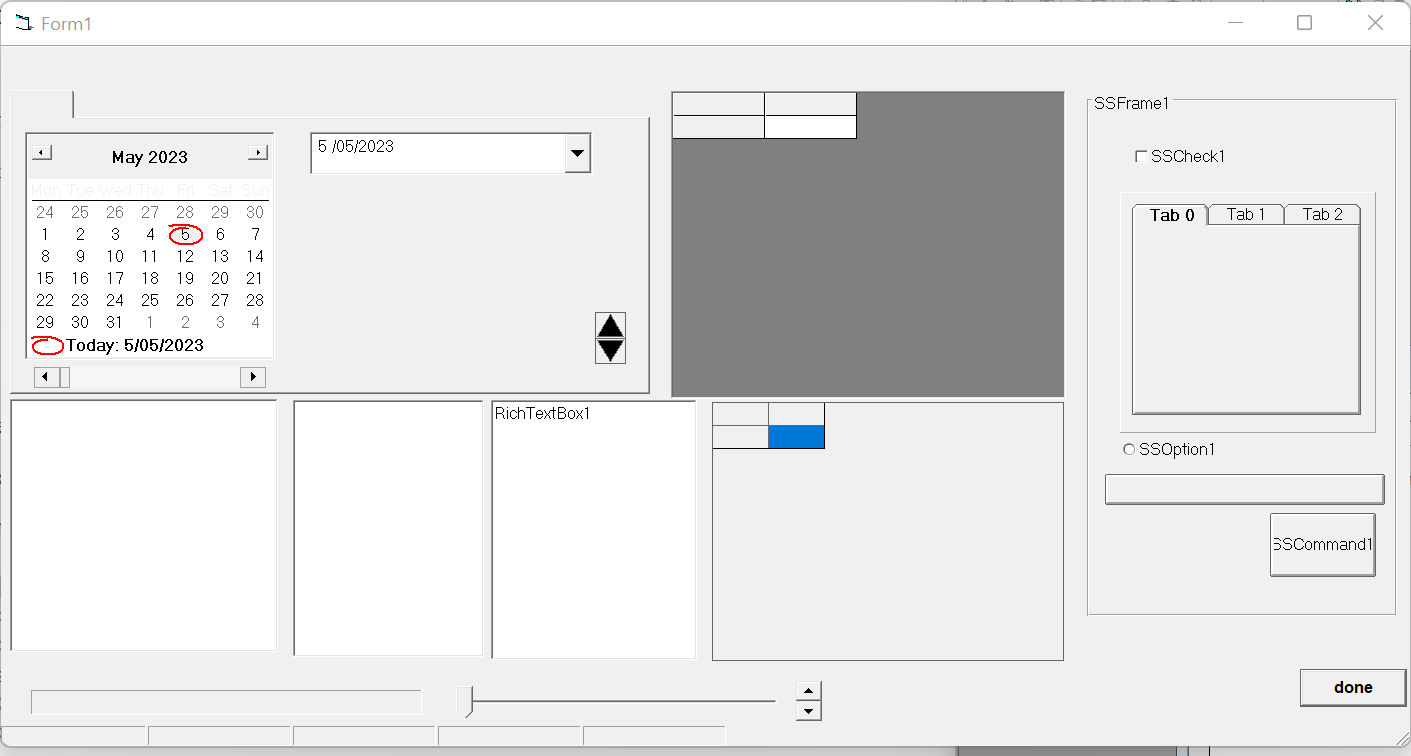 